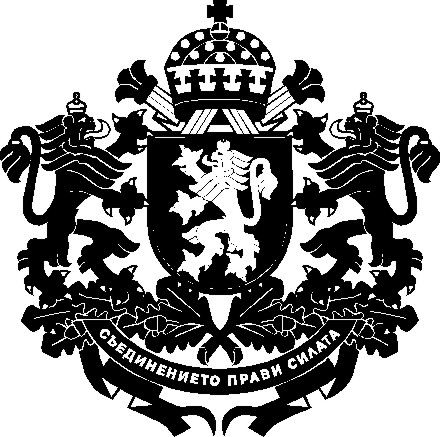 РЕПУБЛИКА БЪЛГАРИЯМинистър на земеделието и хранитеЗаповед№ РД09 - 985София, 13.12.2016 г.На основание чл. 47б, ал. 5 от Закона за подпомагане на земеделските производители и доклад № 93-11901 / 13.12.2016 г.НАРЕЖДАМ:Утвърждавам Уведомление за възстановяване на индивидуалните размери на държавната помощ по схема за държавна помощ „Помощ под формата на отстъпка от стойността на акциза върху газьола, използван в първично селскостопанско производство”, съгласно Приложението.Настоящата заповед да се доведе до знанието на съответните длъжностни лица за сведение и изпълнение.Контрол по изпълнението на настоящата заповед възлагам на заместник-министъра на земеделието и храните д-р Цветан Димитров.ДЕСИСЛАВА ТАНЕВАМинистър на земеделието и храните